النموذج الشـامللبيانات الجمعيات الأهليةبالمملكة العربية السعوديةاسم الجمعية: جمعية جو الخيريةالبيانات الأساسية للجمعية الأهليةالبيانات التسجيلية و الديموجرافية١- الاسم الرسمي للجمعية /للفرع كامــلا:.........................جمعية جو الخيرية............................................................................ ....................................................... .................. ......الملاحظات المتعلقة إن وجدت: .........................................................................................................................................................................................................الاجراءات المتعلقة إن وجدت: .........................................................................................................................................................................................................٢- (اسم الشهرة للجمعية/الفرع (في حالة كونه مغايرا للاسم الرسمي: ...............................................................................................................................الملاحظات المتعلقة إن وجدت: .......................................................................................................................................................................................................الاجراءات المتعلقة إن وجدت: ........................................................................................................................................................................................................٣- نوع مقر الجمعية:  (    ) مقر رئيس	(     ) فرع 		رقم تسجيل المقر الرئيس ...411.........................رقم تسجيل الفرع/الفروع ....................................................................الملاحظات المتعلقة إن وجدت:........................................................................................................................................................................................................... الاجراءات المتعلقة إن وجدت: ...........................................................................................................................................................................................................٤- التصنيف النوعي للجمعية جمعية خيريةالملاحظات المتعلقة إن وجدت: .......................................................................................................................................................................................................الاجراءات المتعلقة إن وجدت: .......................................................................................................................................................................................................٥- نوع الجمعية: (     ) رجالي	(     ) نسائي		(    ) رجالي/نسائي ٦- تـــــاريــــخ تأسيس الجمعية/الفرع      1429هـ........الملاحظات المتعلقة إن وجدت: .......................................................................................................................................................................................................الاجراءات المتعلقة إن وجدت: .......................................................................................................................................................................................................٧- تاريخ تسجيل الجمعية/الفرع   26/2/1429هـالملاحظات المتعلقة إن وجدت: .......................................................................................................................................................................................................الاجراءات المتعلقة إن وجدت: .......................................................................................................................................................................................................٨- شهادة تسجيل الجمعية/الفرع:  (    )  موجودة               (    )  غير موجودةفي حالة عدم وجود الشهادة، الأسباب هي :........................................................................................................................................................................................................................................................................................................................................................................................................................................................................................الملاحظات المتعلقة إن وجدت: .......................................................................................................................................................................................................الاجراءات المتعلقة إن وجدت: .......................................................................................................................................................................................................٩- هل يوجد لوحة خارجية للجمعية/الفرع:  (   ) نعم             (   ) لافي حالة عدم وجود اللوحة، الأسباب هي : ........................................................................................................................................................................................................................................................................................................................................................................................................................................................................................(   ) اللوحة توضح اسم الجمعية/الفرع كاملا كما هو مسجل في النموذج(   ) اللوحة توضح رقم التسجيل الخاص بالجمعية/الفرع(   ) اللوحة تنص على أن الجمعية/الفرع خاضعة لإشراف وزارة العمل والتنمية الاجتماعيةالملاحظات المتعلقة إن وجدت: .......................................................................................................................................................................................................الاجراءات المتعلقة إن وجدت: .......................................................................................................................................................................................................١٠- منطقة الجمعية/الفرع:.......................الرياض........١١- المحافظة: ........................ ضرماء...............................................................١٢- المدينة:...........مركز جو................................................................١٣- الموقع بالإحداثيات: ...............................................................................................................................................................................................................١٤- نطاق الخدمة:  ...................مركز جو.....................................الملاحظات المتعلقة إن وجدت: .......................................................................................................................................................................................................الاجراءات المتعلقة إن وجدت: .......................................................................................................................................................................................................١٥- عدد المكاتب تحت إدارة المقر الرئيس/الفرع: تعبأ بملف الاكسل المرفق صفحة  (1-أ)  /لايوجدبيانات التواصل١- العـــنــوان الوطني للجمعية/للفرع: رقم المبنى ...........2643.......... اسم الشارع ......................الشارع العام.......... الحــــــ ي/ مركز جو.........................المدينة ...............ضرماء – مركز جو.....  الرمز البريدي ....................19832......................... الرقم الاضافي 8269..................الملاحظات المتعلقة إن وجدت: .......................................................................................................................................................................................................الاجراءات المتعلقة إن وجدت: .......................................................................................................................................................................................................رقم جوال الجمعية..........0551888227.............. رقم الهاتف   0115610000    رقــــــــم الـــفــــــاكـــــس............0115610004...........رقــــــم صنــــدوق البـريد....303...................................................الرمز البريدي....................................11923..................البريـــــــــــد الإلكترونـــي........berjaww@hotmail.com.......... الموقع الالكتروني .............www.berjaww.com()الموقع الإليكتروني يعمل وقابل للدخول أثناء تعبئة النموذج وليس تحت الإنشاء() البريد الإليكتروني مفعلالملاحظات المتعلقة إن وجدت: .......................................................................................................................................................................................................الاجراءات المتعلقة إن وجدت: .......................................................................................................................................................................................................٢- اسم مدير الجمعية......محمد بن سعد بن محمد الحمالي..........................................................................................................................................عنوان مدير الجمعية:.المنطقة /.............الرياض..................  المدينة / ..............ضرماء............الحي/..........مركز جو...................الشارع     الشارع العامرقم المبنى .............2643.............................................................................الرقم الاضافي .................................8269.........رقم الهاتف الثابت للمدير .............................0115610000......رقم جوال المدير 0551888227.............الملاحظات المتعلقة إن وجدت: .....................................................................................................................................................................................................الاجراءات المتعلقة إن وجدت: .....................................................................................................................................................................................................البيانات الإداريةالهيكل الإداري١- عدد الأعضاء المؤسسين ( 27(. عضواً. ٢- عدد أعضاء مجلس الإدارة طبقاً للائحة الأساسية للجمعية (  9 ) عضواً.٣- الحد الأدنى المحقق للنصاب النظامي لعقد اجتماعات مجلس الإدارة   ( 5 ) . .٤- دورة مجلس الإدارة  ( 3 ). سنة  الملاحظات المتعلقة إن وجدت: .....................................................................................................................................................................................................الاجراءات المتعلقة إن وجدت: .....................................................................................................................................................................................................٥- اللجان الدائمة المؤسسة من قبل الجمعية العمومية ( تعبأ في ملف الاكسل المرفق 2-أ ):الملاحظات المتعلقة إن وجدت: .....................................................................................................................................................................................................الاجراءات المتعلقة إن وجدت: .....................................................................................................................................................................................................٦- بيان بأعضاء الجمعية العمومية (تعبأ بملف الاكسل المرفق 2-ب ):الاسم: ..................................................................................................................................................    رقم الهوية:   ..............................................................................................المهنة: .............................................................تاريخ الالتحاق: ........................................................................................................................... رقم الهاتف: ...................................................................................................................................   رقم الجوال: .......................................... .....................................................................................................................................الانتظام في دفع الاشتراكات: (   ) منتظم		(   ) غير منتظم		(   ) لا يوجد سجل اشتراكات٧- بيان بأعضاء مجلس إدارة الجمعية: (تعبأ بملف الاكسل المرفق 2-ج ):الاسم: ..................................................................................................................................................    رقم الهوية:   ..............................................................................................المهنة: .............................................................الوظيفة بالمجلس: ...................................................................................................................  المؤهل: ...................................................................................................... ............................ ............................... .........................    مدة الخدمة: .................................................................................................................................   تاريخ الالتحاق:. .......................................... ............................................. ...........................................................................المكافأة إن وجدت: ....................................................................................................................  البريد الالكتروني: ............................................................... ...............................................................................................    رقم الهاتف: ......................................................................................................................................   رقم الجوال: ............................................................................ ...............................................................................................    العنوان: ............................................................................................................................. ......................................................................................................................................... .............................................................................................    مقر الرئيس: ....................................................................................................................................................................................................................................................................................................................................................طريقة تعيين العضو:   (  ) انتخاب الجمعية العمومية		() تعيين من قبل الوزارة، السبب:  ................................................................................................................................................................................................................................................................................................................................................................مكان إقامة العضو:	(مركز جو) العضو :  (   ) مستقل 		(   ) غير مستقل		(   ) لا يمكن التحق و السبب ...................................................................................................... ................................... ......................................................................................................................................... ......................................................................................................................................... .....................................................................الملاحظات المتعلقة إن وجدت: .....................................................................................................................................................................................................الاجراءات المتعلقة إن وجدت: .....................................................................................................................................................................................................٨- المدير التنفيذيالاسم / عبدالله بن حمود الحمالي رقم الهوية   ( 1012448096 )   ، .الجنسية (  سعودي  ) اتصال ( 0555119117 )المؤهل  ( بكالوريوس )................................................................. نوع العمل  ( موظف بالاتصالات السعودية )..................................................................دوام ( كلي/جزئي (ساعات  (  2  )    الراتب الشهري  ( لا يتقاضى اجر ) متطوعالجهة التي تتحمل الراتب  ( لايوجد )  ، مدة خدمته بالجمعية  ( خمسة سنوات )رقم التسجيل............................................................................................................................. رقم  الحاسب.....................................................................................................................................................................................مسجل بالتأمينات:    (   ) نعم                  (   ) لا (   ) متفرغ           (   ) غير متفرغهل تم أخذ موافقة الوزارة على تعيين المدير؟(     )  نعم			(     )	لا، والسبب .....الملاحظات المتعلقة إن وجدت:  .....الاجراءات المتعلقة إن وجدت: .....................................................................................................................................................................................................اجمالي عدد العاملين:  					تعبأ بملف الاكسل المرفق (2-و)عدد الموظفين بدوام كامل  (   3  ) 	عدد الموظفين بدوام جزئي  (  2  )عدد العاملين بالجمعية:	(         )  كافي 	(       ) غير كافي     بسبب: ....................................................................................................................................................................الملاحظات المتعلقة إن وجدت: .......................................................................................................................................................................................................الاجراءات المتعلقة إن وجدت: ........................................................................................................................................................................................................اجمالي عدد المحاسبين (   1   )				 تعبأ بملف الاكسل المرفق (2-د)  الحوكمة والإدارة والإفصاحالهيئة الإدارية والتنظيمات الإدارية١- الجمعية العمومية:إجمالي عدد أعضاء الجمعية العمومية في بداية عام  ٢٠١7 م : العدد الإجمالي:		(     69     )  رجل. (          )   امرأة.إجمالي عدد أعضاء الجمعية  العمومية في نهاية عام٢٠١7 م  العدد الإجمالي:		(     69     )  رجل. (          )   امرأة.اجمالي التغير في عدد الأعضاء من بداية السنة: 	زيادة/نقص (   -   ) عضوالملاحظات المتعلقة إن وجدت : (                          )الاجراءات المتعلقة إن وجدت: ........................................................................................................................................................................................................٢- اجتماع الجمعية العمومية السنوي (تعبأ بملف الاكسل المرفق):٣- هل تم منع بعض أعضاء الجمعية العمومية من التصويت على بعض القرارات لوجود مصلحة شخصية؟        (     ) نعم             (      ) لاتعبأ بملف الاكسل المرفق (3-أ)(      ) تم رفع الكشوف والمحاضر الخاصة باجتماع الجمعية العموميةالملاحظات المتعلقة إن وجدت: .......................................................................................................................................................................................................الاجراءات المتعلقة إن وجدت: ........................................................................................................................................................................................................٤- هل عقدت اجتماعات جمعية عمومية غير عادية:  (    ) نعــــم             (    ) لاتعبأ بملف الاكسل المرفق ( 3-ب ):(       ) تم رفع المحاضر الخاصة بجميع اجتماعات الجمعية العمومية غير العاديةالملاحظات المتعلقة إن وجدت: .......................................................................................................................................................................................................الاجراءات المتعلقة إن وجدت: ........................................................................................................................................................................................................٥- اللجان الدائمة:(      ) يوجد عضو مجلس إدارة في كل لجنة دائمة في الجمعية(      ) حقت اللجان الغرض من تنفيذها من حيث انتظام الاجتماعات وطريقة التشغيل وفعالية القراراتالملاحظات المتعلقة إن وجدت: .......................................................................................................................................................................................................الاجراءات المتعلقة إن وجدت: ........................................................................................................................................................................................................اجتماعات اللجان الدائمة (تعبأ بملف الاكسل المرفق (3-ج) ):(      ) تم رفع محاضر اجتماعات اللجان الدائمةالملاحظات المتعلقة إن وجدت: .......................................................................................................................................................................................................الاجراءات المتعلقة إن وجدت: ........................................................................................................................................................................................................٦- مجلس الإدارة والجهاز التنفيذي:تاريخ انتخاب أعضاء مجلــس الإدارة الحــالـي 11/08/1437هـ..تاريخ انتهاء دورة مجلس الإدارة الحالي 10/08/1441هـ.عدد   أعضاء المجلس الاداري  حالياً:  (     9   ) عضواًبزيادة عن اللائحة الأساسية  (      -     ) عضوا أو نقص (      -  )  عضواًبسبب .......................... ..................................................................................................................................................................................................................منهم (       9     ) بالانتخاب من قبل الجمعية العمومية، ومنهم   (        -    ) بالتعيين من قبل الوزارة(     ) جميع أعضاء مجلس الإدارة ليسوا موظفين داخل الجمعية باستثناء من وافقت عليه الوزارةالملاحظات المتعلقة إن وجدت: .......................................................................................................................................................................................................الاجراءات المتعلقة إن وجدت: ........................................................................................................................................................................................................نسبة أعضاء مجلس الإدارة المستقلين هي 100 % من سائر أعضاء المجلس .الملاحظات المتعلقة إن وجدت: .......................................................................................................................................................................................................الاجراءات المتعلقة إن وجدت: ........................................................................................................................................................................................................اجتماعات مجلس الإدارة خلال عام ٢٠١7: (تعبأ بملف الاكسل المرفق 3-د ):الملاحظات المتعلقة إن وجدت: .......................................................................................................................................................................................................الاجراءات المتعلقة إن وجدت: ........................................................................................................................................................................................................هل تم منع بعض أعضاء مجلس الإدارة من الحضور/النقاش/التصويت  في بعض الاجتماعات  لوجود مصلحة شخصية؟ (       ) نعم    (        ) لا(تعبأ بملف الاكسل المرفق 3-هـ ):(         ) تم عقد مجلس الإدارة بشكل منتظم (4 اجتماعات على الأقل متوزعة على الأرباع)(         ) تم رفع المحاضر الخاصة بجميع اجتماعات مجلس الإدارةالملاحظات المتعلقة إن وجدت: .......................................................................................................................................................................................................الاجراءات المتعلقة إن وجدت: ........................................................................................................................................................................................................نسبة حضور اجتماعات مجلس الإدارة المنعقدة (           100%             ) الملاحظات المتعلقة إن وجدت: .......................................................................................................................................................................................................الاجراءات المتعلقة إن وجدت: ........................................................................................................................................................................................................٧-  التنظيمات الإدارية:هل تم تفويض أي مهمة متعلقة باختصاصات مجلس الإدارة كما نصت عليها اللائحة التنفيذية  لأشخاص خارج الجمعية أو شركات أخرى  (       ) نعم     (        ) لاإذا كانت الاجابة نعم، يجب توضيح المهمة، والجهة المفوضة و  السبب؟ تعبأ بملف الاكسل المرفق ( 3-و )الملاحظات المتعلقة إن وجدت: .......................................................................................................................................................................................................الاجراءات المتعلقة إن وجدت: ........................................................................................................................................................................................................هل توجد آلية محددة لتحديد راتب المدير التنفيذي والموظفين القيادين في الجمعية:  (       ) نعم        (       ) لاإذا كانت الإجابة نعم، فهل آلية تحديد راتب المدير التنفيذي والموظفين القيادين تتضمن مراجعة أشخاص مستقلين ومقارنة مرجعية، مع التوثيق    (       ) نعم        (       ) لاإذا كانت الإجابة لا، فما هي الآلية التي حدد بها راتب المدير التنفيذي؟الآلية  ...........................................................................................................................................................................................................................................الملاحظات المتعلقة إن وجدت: .....المدير التنفيذي متطوع لايتقاضى اجر ولامكافأتالاجراءات المتعلقة إن وجدت: ........................................................................................................................................................................................................هل وقع تحول في صرف أو استهلاك أصول الجمعية سواء النقدية أو الثابتة أو المتنقلة؟     (       ) نعم	(         ) لاإذا كانت الاجابة نعم، يجب تعبئة الجدول التالي لكل حالة: تعبأ بملف الاكسل المرفق (3-ز)الملاحظات المتعلقة إن وجدت: .......................................................................................................................................................................................................الاجراءات المتعلقة إن وجدت: ........................................................................................................................................................................................................يتم الصرف من أموال الجمعية بواسطة:      (       ) شيكات 	(       ) نقدا		(       ) تحويلفي حالة الصرف نقداً يوضح إجمالي المبلغ المنصرف وأوجه الصرف: تعبأ بملف الاكسل المرفق ( 3-ح )المبلغ المصروف نقداً   ..............................................................................................أوجه الصرف  ....................................................................................... هل تحتفظ الجمعية بمحاضر الاجتماعات؟    (       ) نعم	    (        ) لايــتـــم البحث الاجتماعي سنويا:  (       ) نعم	    (        ) لاوضح السبب .................................................................................................................................................................................................................................ملفات البحث:(  ) مستكملة	() غير مستكملةالملاحظات المتعلقة إن وجدت: .......................................................................................................................................................................................................الاجراءات المتعلقة إن وجدت: ........................................................................................................................................................................................................السياسات واللوائح والسجلات والمستندات الإدارية١- أنواع اللوائح التي تستخدمها الجمعية:لوائح وزارة العمل والتنمية الاجتماعية والمتمثلة بالنظام الاساسي والنموذج الشامل للمرحلة الاولى.الملاحظات المتعلقة إن وجدت: .......................................................................................................................................................................................................الاجراءات المتعلقة إن وجدت: ........................................................................................................................................................................................................يوجد نظام خاص للتوظيف بالجمعية:   (       ) نعم	    (        ) لايوجد لائحة لموظفي الجمعية معتمدة من مجلس الإدارة, تشتمل على سلم الأجور والرواتب, المكافآت, الترقيات, الإجازات, مكافأة نهاية الخدمة........ وغيرها:  (       ) نعم	    (        ) لايوجد نظام لإجازات الموظفين:   (       ) نعم	    (        ) لايوجد لائحة أو معايير مطبوعة لصرف المساعدات, موافق عليها من الجمعية العمومية أو مجلس الإدارة  () نعم   () لاالملاحظات المتعلقة إن وجدت: .......................................................................................................................................................................................................الاجراءات المتعلقة إن وجدت: ........................................................................................................................................................................................................٢- السجلاتأ- السجلات الإدارية  تستخدم الجمعية السجلات التالية: تعبأ بملف الاكسل المرفق (3-ط),(3-ي)   السجلات والمستندات لدى الجمعية:    (      ) كافية        (        )  غير كافية.الملاحظات المتعلقة إن وجدت: .......................................................................................................................................................................................................الاجراءات المتعلقة إن وجدت: ........................................................................................................................................................................................................ب ـ السندات والإيصالات والأذونات:     (      ) سند قبض        (       ) سند صرف        (       ) سند قيد يومية                         (       ) إيصال استلام تبرعات عيني ونقدي      (     ) إيصال استلام اشتراكات           (       ) إذن صرف       (      ) إذن إضافة        (       )  أي سندات/إيصالات/أذونات أخرى تذكر:........................................................................................................................................................الملاحظات المتعلقة إن وجدت: .......................................................................................................................................................................................................الاجراءات المتعلقة إن وجدت: ........................................................................................................................................................................................................ج ـ السياسات:هل الجمعية لديها سياسة مكتوبة لتضارب المصالح:      (       ) نعم	    (        ) لا 	في حالة وجود السياسة، نرجو إرفاقهاهل الجمعية لديها سياسة مكتوبة لحماية المبلغين:        (       ) نعم	    (        ) لا 	في حالة وجود السياسة، نرجو إرفاقهاهل الجمعية لديها سياسة مكتوبة لبيان المدة الزمنية للاحتفاظ بالسجلات: :       (       ) نعم	    (        ) لا في حالة وجود السياسة، نرجو إرفاقهاهل الجمعية لديها سياسة مكتوبة لضمان سرية المعلومات الشخصية للداعمين:  (       ) نعم	    (        ) لا في حالة وجود السياسة، نرجو إرفاقهاهل تم اعتماد النموذج الوطني من قبل مجلس الإدارة قبل تسليمه في الربع الأخير:                 (   ) نعم	    (        ) لا طريقة العرض  تم طباعة النموذج لكل عضو نسخة تم تسليمه اياها لمطالعتها قبل الاجتماع ثم عقد الاجتماع وتم التوقيع على اعتماد النموذج الوطني ..الملاحظات المتعلقة إن وجدت: .......................................................................................................................................................................................................الاجراءات المتعلقة إن وجدت: ........................................................................................................................................................................................................د ـ الإفصاح:المفوضين بالسحب من أرصدة الجمعية هم: تعبأ بملف الاكسل المرفق (3-ك)الاسم.....................................................................................................المهنة بمجلس ..................................................................................................... الإدارة.....................................................................................................الملاحظات المتعلقة إن وجدت: .......................................................................................................................................................................................................الاجراءات المتعلقة إن وجدت: ........................................................................................................................................................................................................وضح كيف تم الافصاح عن الوثائق التالية:الملاحظات المتعلقة إن وجدت : المدير متطوع لا يأخذ راتب نعمالاجراءات المتعلقة إن وجدت: تم الرفع للوزارة بأن الامين العام هو القائم بأعمال المدير التنفيذي للجمعية....هل يوجد أحد من أعضاء مجلس الإدارة أو المدراء او الموظفين القياديين له علاقة عائلية او تجارية مع عضو مجلس إدارة أو مدير أو موظف قيادي اخر في الجمعية؟     تعبأ في ملف الاكسل المرفق (3-ل)  (       ) نعم           (       ) لاالملاحظات المتعلقة إن وجدت: .......................................................................................................................................................................................................الاجراءات المتعلقة إن وجدت: ........................................................................................................................................................................................................يرجى الإفصاح عن أي صفقات تجارية تمت بين عضو في مجلس الإدارة ومؤسس أو عضو مجلس أو مدير مؤسسة مانحة تمنح الجمعية خلال السنوات الأربعة الماضية تعبأ في ملف الاكسل المرفق (3-م)الملاحظات المتعلقة إن وجدت: .......................................................................................................................................................................................................الاجراءات المتعلقة إن وجدت: ........................................................................................................................................................................................................ما الجهات التي تلقت تعويضات مالية من الجمعية لقاء تعاملات تجارية (تقديم خدمات، منتجات الخ) مع الجمعية، إن وجدت. (المبالغ التي فوق 10000 مع وصف الخدمة وذكر قيمة التعويض: تعبأ في ملف الاكسل المرفق (3-ن)الملاحظات المتعلقة إن وجدت: .......................................................................................................................................................................................................الاجراءات المتعلقة إن وجدت: ........................................................................................................................................................................................................يرجى الإفصاح عن جميع المبالغ المالية التي تلقاها أي عضو في مجلس الإدارة نظير خدمات أو منتجات قدمها للجمعية (باستثناء تعويضاته التي يتلقاها باعتبار عمله عضوا في مجلس الإدارة إن وجدت) وذلك خلال السنوات الأربعة الماضية: تعبأ في ملف الاكسل المرفق (3-ص)الملاحظات المتعلقة إن وجدت: .......................................................................................................................................................................................................الاجراءات المتعلقة إن وجدت: ........................................................................................................................................................................................................البيانات المالية١- التبرعات والايرادات خلال عام ٢٠١7 م: تعبأ في ملف الاكسل المرفق (4-أ)٢- المصروفات خلال عام ٢٠١7 م: تعبأ في ملف الاكسل المرفق (4-ب)البرامج والأنشطةنرجو  وضع وصف موجز لمهمة (رسالة) الجمعية التي تعمل على تحقيقها :العمل على مساعدة المحتاجين من ابناء المنطقة وفق لوائح الجمعيات هل تتم مطابقة البرامج والانشطة مع اهداف الجمعية:        نعم                          لا  اذا كان الجواب لا اذكر السبب:.................................................................................اكتب وصف للبرامج والخدمات والنشاطات التي نفذتها الجمعية خلال عام مرتبة ترتيب تنازلي حسب المصاريف تعبأ بملف الاكسل المرفق (5-أ)بيان بالبرامج والأنشطة والخدمات التي تقدمها الجمعية تعبأ بملف الاكسل المرفق (5-ب),(5-ج)بيان بنوع المساعدات التي تقدمها الجمعيات للمستفيدين وحجمها تعبأ بملف الاكسل المرفق (5-ج)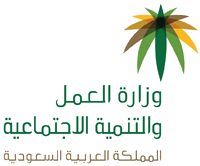 اسم المكتبالموقع الجغرافيالإحداثياتبيانات التواصلاسم مدير المكتبأســـــــم الـلـجـنـــةعدد أعضائهااختصاصهاعدد اجتماعاتهاكيفية تشغيلها12345تاريخهعدد الحضورعدد الحضورالكشف التفصيلي بالحضور والمنوبين ومن ناب عنهمعقد الاجتماع منعقد الاجتماع منعقد الاجتماع منمحضر الاجتماعتاريخهأصالةنيابةالكشف التفصيلي بالحضور والمنوبين ومن ناب عنهمالدعوةالأولىالدعوةالثانيةلم يكتملمحضر الاجتماع30/05/2017م43 بالاصالة43 بالاصالةمرفقالدعوة الاولىالدعوة الاولىالدعوة الاولىمرفقاسم العضوالسببملاحظاترقم الاجتماعتاريخهعدد الحاضرينالجهة الطالبة الوزارة، مجلس الإدارة، 25٪ من الجمعية العموميةسبب الاجتماعالمحضرملاحظاتمرفقاللجنةرقم الاجتماعتاريخهأهم القراراتمرفق المحضررقم الاجتماعتاريخهأهم القراراتتم تنفيذها (نعم/لا)سبب عدم التنفيذمرفق المحضررقم الاجتماعتاريخهنوع المنعحضور/نقاش/تصويتموضوع القرار/الاجتماع الذي حصل فيه المنعاسم العضوالسببالاختصاصالمهام المفوضة فيهالجهة المفوضةسبب التفويضنوع التحولتاريخ التحولالمبلغ المحول أو قيمتهسبب التحولالاجراء المتخذ(    ) اختلاس(    ) صرف أموال أو استخدامها  في مجال غير مصرح(     ) صرف أموال أو استخدامها في غير ما خصصها له المتبرع دون علمهالسجلهل تستخدمه الجمعية (نعم/لا)هل يعبأ بطريقة منتظمة (نعم/لا)ملاحظاتالسجلات الإداريةسجل العضويةالسجلات الإداريةسجل الاشتراكاتالسجلات الإداريةسجل اللجانالسجلات الإداريةسجل اجتماعات مجلس الإدارةالسجلات الإداريةسجل اجتماعات الجمعية العموميةالسجلات الإداريةسجلات أخرىالسجلات الفنيةسجل النشاطاتالسجلات الفنيةسجل المنتفعينالسجلات الفنيةسجلات أخرىالسجلات والدفاتر الماليةدفتر يومية عامةالسجلات والدفاتر الماليةسجل الأصول الثابتةالسجلات والدفاتر الماليةسجل التبرعات العينيةالسجلات والدفاتر الماليةسجل التبرعات النقديـةالسجلات والدفاتر الماليةسجل المستودعاتالسجلات والدفاتر الماليةدفتر الأستاذ العامالسجلات والدفاتر الماليةدفــتر الصندوقالسجلات والدفاتر الماليةدفـتر حركــة البنكالسجلات والدفاتر الماليةسـجــل العهدةموقع الجمعيةتُفصح مباشرة عند الطلبلا يفصح عنهالا توجدوثائق التنظيم والحوكمة الخاصة بالجمعيةنموذج البيانات الوطنيسياسة تضارب المصالحالقوائم الماليةسياسة الخصوصية والاحتفاظ بالوثائق وإتلافهاأسماء أعضــاء مجالـس الإدارةراتب المديرأسماء الموظفين القياديين في الجمعيةاسم وعنوان وهاتف الشخص المسؤول عن الاحتفاظ بسجلات ووثائق الجمعيةالقائم بالبحثاسم الموظفمنصبهاسم الموظف ذي الصلةمنصبهنوع العلاقةاسم عضو المجلسالطرف الثاني في الصفقةعلاقة الطرف الثاني بالجمعيةتاريخ بداية الصفقةتاريخ انتهاء الصفقةقيمة الصفقةالجهةوصف الخدمةقيمة التعويضاسم العضوقيمة المبلغ الذي تلقاهسببهالتاريخالبيان المبلغ ملاحظات التبرعات النقدية افراد مؤسسات مانحة شركات وجهات أخرى التبرعات العينية افراد مؤسسات مانحة شركات وجهات أخرى إعانات ومنح حكومية منح حكومية نقدية منح حكومية عينية الزكاة زكاة نقدية زكاة عينية تبرعات وايرادات الأوقاف تبرعات لبناء أوشراء أوقاف ايرادات وريع أوقاف أخرى ( يتم تفصيلها )ايرادات اشتراكات الأعضاء مبيعات السلع والخدمات ايرادات عقارية ارباح استثمار ارباح بيع أصول ثابتة رسوم البرامج إيرادات أخرى  ( يتم تفصيلها )إيرادات أو تبرعات أخرى ( يتم تفصيلها إجمالي التبرعات والإيرادات والمنح البيان إجمالي المصروف توزيع المصروفات توزيع المصروفات توزيع المصروفات توزيع المصروفات توزيع المصروفات البيان إجمالي المصروف مصاريف الإدارة مصاريف مجلس الإدارة ( الحوكمة ) مصاريف جمع الأموال مصاريف التشغيل المحملة على البرامج والانشطة مصاريف البرامج والأنشطة المصاريف التشغيلية الرواتب والبدلات المكافات والحوافزتكاليف السفر الإيجارات الصيانة والاصلاحات الكهرباء والمياة الهاتف والبريد تكاليف الاستشارات الملتقيات والمؤتمرات الدعاية والاعلان ضيافة مصاريف أخرى ( يتم تفصيلها ) -1-2-3مصاريف الأنشطة مصاريف البرامج والأنشطة العامة مصاريف الزكاة مصاريف التبرعات والهبات المقيدة مصاريف التبرعات والهبات غير المقيدة مصاريف الأوقاف مصاريف برامج وانشطة أخرى ( يتم تفصيلها -1-2-3إجمالي المصروفات نوع البرنامج أو النشاط أو الخدمةوصف للبرامج والخدمات والنشاطاتنوع البرنامج أو النشاط أو الخدمةعدد المستفيدينعدد المستفيدينعدد المستفيدينعدد المستفيدينعدد المستفيدينعدد المستفيدينإجمالي عدد المستفيدينالإيراداتالمصروفاترمز النشاطنوع البرنامج أو النشاط أو الخدمةعدد المستفيدين السعوديونعدد المستفيدين السعوديونعدد المستفيدين السعوديونعدد المستفيدين غير سعوديينعدد المستفيدين غير سعوديينعدد المستفيدين غير سعوديينإجمالي عدد المستفيدينالإيراداتالمصروفاترمز النشاطنوع البرنامج أو النشاط أو الخدمةمعفىبرسوم مخفضةبرسوممعفيبرسوم مخفضةبرسومإجمالي عدد المستفيدينالإيراداتالمصروفاترمز النشاطنوع المساعداتعدد المستفيدينعدد المستفيدينإجمالي عدد المستفيديناجمالي مبلغ المساعداتنوع المساعداتسعوديونغير سعوديونإجمالي عدد المستفيديناجمالي مبلغ المساعداتمساعدات أيتاممساعدات أراملمساعدات مطلقاتمساعدات ظروف خاصةمساعدات عينيةأخرىالمجموع